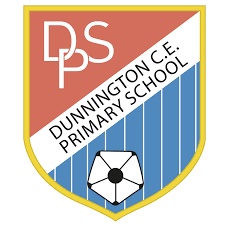 Autumn TermAutumn TermSpring TermSpring TermSummer TermSummer TermThemeVictoriansVictoriansClimate Zones & EvolutionClimate Zones & EvolutionWW2WW2WritingMystery Narrative (WP unit): VictorianVictorian Non-chron/research writingVictorian Poetry: The JabberwockyExplanation: ElectricityBiography of a Victorian key figureNon Chron (WP unit): FlanimalsReport writing: GeographyLetter Writing (formal/informal/persuasive): Letters from the LighthouseRecount: Letters from the LighthouseNewspapers (WP unit): WW2Shakespeare: A Midsummer Night’s Dream (including Narrative writing)Diaries: GNMTDiscussion: Suffragettes ReadingCogheartCogheartLetters from the LighthouseLetters from the LighthouseGoodnight Mr TomGoodnight Mr TomMathsNumber & Place Value/Add & Sub/Mult & DivFractionsDecimals & %MeasurementAlgebra & RatioGeometry & StatisticsGeometry, Properties of Shapes & Position & DirectionPost SATS Project WorkScienceElectricity & LightElectricity & LightClassification of living thingsEvolution and inheritanceClassification of living thingsEvolution and inheritanceAnimals including humans (Puberty/SRE)Animals including humans (Puberty/SRE)ComputingStudio Code -Course FStudio Code -Course FCADComputer Aided DesignFlanimalsInternet SafetyData HandlingGoogle Forms and SheetsInformation Technology - Functions of Google Documents linked to writingWebsite DesignCoding – MicrobitsHistoryVictoriansVictoriansWW2WW2R.E.Green Religion? How and why should religious communities do more to care for the earth?Green Religion? How and why should religious communities do more to care for the earth?What matters most to Christians and Humanists?What do religions say to us when life gets hard? Christian, Humanist and Hindu Is it better to express your religion in arts and architecture or in charity and generosity?Is it better to express your religion in arts and architecture or in charity and generosity?GeographySettlements & Raw MaterialsClimate ZonesNorth AmericaOS Map Skills (WW2 and local history)& CoastsOS Map Skills (WW2 and local history)& CoastsD.T.Victorian theme linked to electrical circuits - Fairgrounds1940s Toys & GamesPrinciples of a healthy and varied diet (home)ArtSketching – Victorian architecture/fashionLandscape PaintingSculpture & FlanimalsWW2 Family Photographs & PortraitsMusicCharangaCharangaCharanga and UkuleleCharanga and UkuleleCharanga and UkuleleCharanga and UkuleleP.E.Games Skills -NetballGymnasticsGames Skills -HockeyDanceDanceTennisCatch up swimmingGymnasticsAthleticsStriking and Fielding - CricketAthleticsStriking & Fielding – RoundersAthleticsFrenchLet’s Visit a French TownLet’s Go ShoppingThis is FranceThis is FranceAll in a DayAll in a DayPSHCE – JigsawBeing Me in My WorldCelebrating DifferenceDreams and GoalsHealthy MeRelationshipsChanging MeEnrichment ActivitiesVictorian DayVictorian DayYorkshire Sculpture ParkYorkshire Sculpture ParkBoggle Hole Residential (including Eden Camp)Boggle Hole Residential (including Eden Camp)